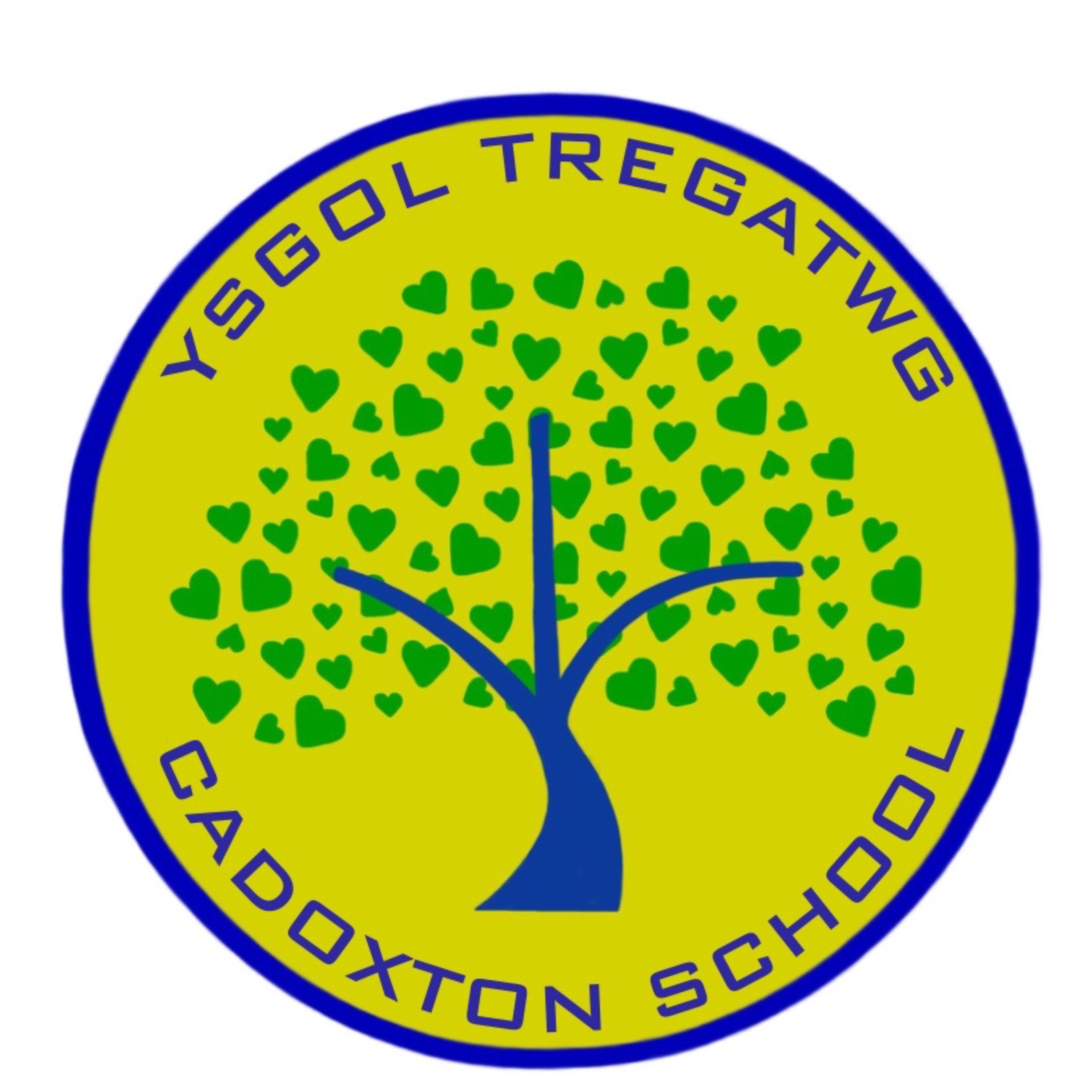 GOVERNING BODY REPORT TO PARENTS, NOVEMBER 2023The Governing Body of Cadoxton Primary School is pleased to present their annual report to parents. We are very proud of our Cadoxton Primary School and strive to do the best for every child every day. If any parent would like to meet with myself or any of the Governing Body, please feel welcome to contact me c/o the school. If enough parents contact me then we will hold a General Meeting.With best wishes,Cofion gorau, Megan MerrettChair of Governing BodyCurrent MembershipMrs M Merrett		                    Chair/Parent Governor until 11/9/26Mrs J Hayward				Executive Headteacher Mrs R Milton                                         Head of SchoolMiss H Cogbill				Teacher Governor until 1/9/25Mrs L Powell 				Non Teaching Governor until 1/9/25Mr R Jones                 	       Minor Authority Representative until 11/11/24Mrs R Nugent-Finn  	                     LEA Governor until 16/10/25Cllr C Iannucci                                      LEA Governor until 1/9/26Mr Dennis Clarke                                 Co-opted Governor until 1/5/27Mrs Wendy Thomas (Vice Chair)          Co-opted Governor until 3/10/25PSCO Dom Bury                                   Co-opted Governor until 19/7/25Mrs J Commrie                                    Co-opted Governor until 26/10/27Mrs C Harris                                        Parent Governor until 6/10/25Ms E Hannah                                        Parent Governor until 11/9/26Mr A Speight                                       Parent Governors until 19/10/27Clerk to Governors: Mrs Rachel Cox c/o SchoolSchool Development PlanDuring March we conducted a thorough self-evaluation of all aspects of school life. Questionnaires were sent to parents and completed by children. Reviews of curriculum areas were conducted by teaching staff and all staff reviewed the information as well as data trends, etc. All of this information was pulled together during an INSET day including Governors, members of the Parent Council and pupil Action Group leaders. As an outcome we identified a plan for ongoing development. The Development Plan is illustrated here: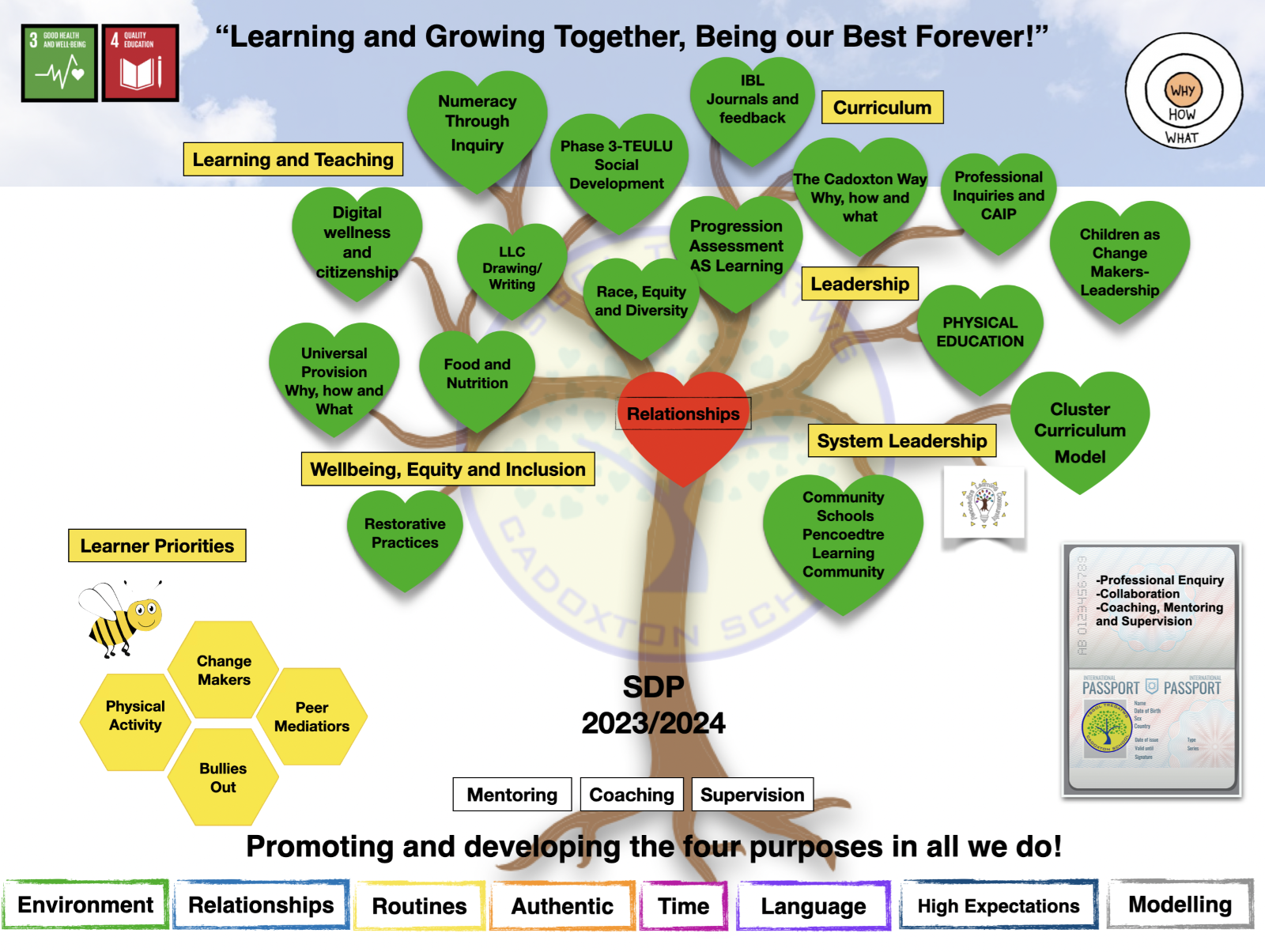 The Curriculum and Provision for Additional Learning NeedsThe curriculum provided at Cadoxton Primary School is aligned to the ambition of Welsh Government’s Curriculum for Wales which seeks to secure every child as:An ambitious capable learnerA healthy, happy confident individualAn ethical, informed citizenA creative, enterprising contributor.Cadoxton Primary School is seen to be innovative in its approach in achieving this for all children. Every learning experience seeks to achieve these aims, preparing our children to be “the very best they can be”.  Cadoxton Primary is an inclusive school and staff strive to provide the children identified as having barriers to their learning, with a happy, supportive and fulfilling education that enables them to reach their potential as learners. WelshThe Welsh language is taught discretely, within lessons and the school day through incidental use. It is also promoted by our “Criw Cymraeg” action group.  We have achieved the Gold Standard “Siarter Iaith” in recognition of our excellent work with the Welsh language.Pupil Attendance Attendance figures for the academic year 22/23 was 91% which is lower than years prior to the COVID pandemic. This is inline with other schools in Wales due to a few reasons. It is crucial that children attend every day if possible. We know this is how children thrive and can be the best they can be, we thank parents for working with us. Where problems occur and attendance falls, we speak with parents. When attendance falls below 80% and there is no obvious reason, we work with the Vale of Glamorgan Educational Welfare Officers (EWO). Governors also review the policy for parents wishing to take their children on holiday during term time. Any parent wishing to do this should speak to Mrs Milton before booking a holiday. Holidays will be authorised as long as attendance is good (above 94%) during the school year and if they are for less than 10 school days. For holiday dates during this school year, please see Appendix 1.Healthy SchoolsThe school recognises that children need to be healthy and happy to flourish and be their best. The school has been awarded the Wales Healthy School Quality Network Award for the third time. The Governing Body have strongly supported the provision of the highest quality breakfast and dinners for pupils and this year have supported the school in a substantial investment in the refurbishment of the school dining hall.Sporting engagementSporting activity and Physical Literacy are an important part of the Healthy Schools agenda. All children access plenty of opportunities during curriculum time to be active. The school also provides several afterschool sports clubs. ToiletsThere are an adequate number of toilets for the children. The toilets are monitored throughout the day by staff and cleaned to a high standard daily. We are grateful to our cleaning staff, who do a super job.Community Links This area is a real strength of our school and is developing all the time. Strengthening links with parents is key to our work as a school. Family learning continues to grow, and Cadog’s Corner has continued to be successful in grant applications and benefitting the school and wider community. The Community Centre hosts several opportunities for families, including Food and Fun over the Summer holidays. The school has also led work with the Pencoedtre Cluster of Schools through the year.Year 6 TransferThe following numbers of children transferred to High School in July:Pencoedtre: 41St Richard Gwyn:16Whitmore:2Aberdare:2Financial Statement Please see Appendix 2 (No members of the Governing Body claimed travel or subsistence costs).Appendix 1 – Term Dates 2023/2024INSET Days 2023-20244/9/235/9/2327/10/2322/12/2315/3/2422/7/24All schools will be closed on Monday 6 May 2024 for the May Day Bank Holiday. Significant dates:    Christmas: Monday 25 December 2023Good Friday: 29 March 2024Easter Monday: 1 April 2024May Bank Holidays: Monday 6 May 2024 and Monday 27 May 2024Start: Monday 4 September 2023Half Term: Monday 30 October - Friday 3 November 2023End: Friday 22 December 2023No. of School Days:75Spring 2024Start: Monday 8 January 2024Half Term: Monday 12 February - Friday 16 February 2024End: Friday 22 March 2024No. of School Days: 50Summer 2024Start: Monday 8 April 2024Half Term: Monday 27 May - Friday 31 May 2024End: *Monday 22 July 2024No. of School Days:70Appendix 2 Financial Outturn 2022/23COST CENTRE CODECOST CENTRE DESCRIPTIONDETAILANNUAL BUDGETTOTAL ACTUAL101025Cadoxton Primary SchoolCONT. TO FUNDS4,765.00 50,516.81 101025Cadoxton Primary SchoolCONT TO CAPITAL OUTTURN47,407.48 101025Cadoxton Primary SchoolCONT TO GENERAL RESERVE4,765.00 3,109.33 101025Cadoxton Primary SchoolEMPLOYEES2,335,297.00 2,384,701.05 101025Cadoxton Primary SchoolTEACHING EMPLOYEES1,164,020.00 1,168,713.90 101025Cadoxton Primary SchoolNON TEACHING EMPLOYEES463,681.00 485,468.99 101025Cadoxton Primary SchoolGRANT EMPLOYEES707,596.00 731,068.16 101025Cadoxton Primary SchoolOTHER DIRECT EMPLOYEES(550.00)101025Cadoxton Primary SchoolINTERNAL RECHARGES EXPEND205,439.00 243,471.62 101025Cadoxton Primary SchoolINTERNAL RECHARGES EXPEND205,439.00 243,471.62 101025Cadoxton Primary SchoolPREMISES138,190.00 161,897.26 101025Cadoxton Primary SchoolCLEANING AND DOMESTIC SUPPLIES10,300.00 13,800.91 101025Cadoxton Primary SchoolENERGY24,845.00 27,978.23 101025Cadoxton Primary SchoolRATES21,801.00 21,801.00 101025Cadoxton Primary SchoolREPAIRS & MAINT OF BUILDING64,404.00 80,692.66 101025Cadoxton Primary SchoolWATER SERVICES16,840.00 17,624.46 101025Cadoxton Primary SchoolSUPPLIES AND SERVICES320,102.00 320,079.06 101025Cadoxton Primary SchoolCOMMS AND COMPUTING16,191.00 20,345.35 101025Cadoxton Primary SchoolEQUIP, FURNITURE & MATERIALS155,507.00 210,358.45 101025Cadoxton Primary SchoolGRANTS & SUBSCRIPTIONS7,180.00 25,068.08 101025Cadoxton Primary SchoolMISC EXPENSES101,762.00 158.95 101025Cadoxton Primary SchoolPRINTING STATIONERY & OFFICE EXPS31,712.00 27,126.77 101025Cadoxton Primary SchoolSERVICES7,750.00 37,021.46 101025Cadoxton Primary SchoolTRANSPORT91.80 101025Cadoxton Primary SchoolCAR ALLOWANCES91.80 101025Cadoxton Primary SchoolCUSTOMER RECEIPTS(80,926.00)(183,603.54)101025Cadoxton Primary SchoolCHARGE FOR SERVICE(5,856.00)101025Cadoxton Primary SchoolDONATIONS(50,926.00)(107,674.39)101025Cadoxton Primary SchoolRENTAL INCOME(30,000.00)(9,717.50)101025Cadoxton Primary SchoolSALE OF PRODUCTS(60,355.65)101025Cadoxton Primary SchoolGOVERNMENT GRANT(658,379.00)(721,279.87)101025Cadoxton Primary SchoolOTHER GOVERNMENT GRANTS(9,923.00)(9,923.00)101025Cadoxton Primary SchoolWG GRANTS(648,456.00)(711,356.87)101025Cadoxton Primary SchoolINTERNAL RECHARGES INCOME(162,493.00)(182,954.22)101025Cadoxton Primary SchoolINTERNAL RECHARGES INCOME(162,493.00)(182,954.22)101025Cadoxton Primary SchoolOTHER GRANTS(45,000.00)(49,115.00)101025Cadoxton Primary SchoolINCOME FROM OTHER LAs/HAs(45,000.00)(49,115.00)Total 1010252,056,995.00 2,023,804.97 